ПриложенияПриложение 1Лицензионные ЭОР, используемые учителем Рыловой О. М. на уроках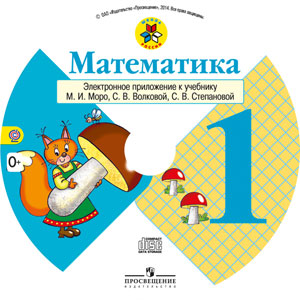 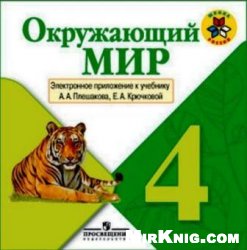 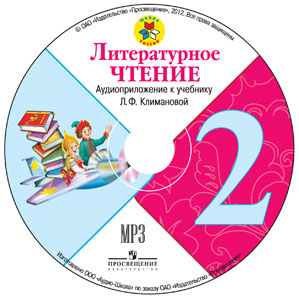 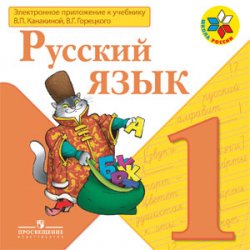 Директор МБОУСОШ № 70                                                                                          /Л. В. Борисова/Приложение 2Созданные самостоятельно ЭОРДиректор МБОУСОШ № 70                                                                                          /Л. В. Борисова/Приложение 3Сайты, используемые  в работе1.Начальная школа. / www.nachalka.com/2. Методсовет (методический портал учителя) metodsovet.moy.su/3. Сценарии празников. www.teacherday.narod.ru/4. Солнышко. http :// www . solnet . ee / index . html5. Коллекция презентаций http://www.ppt.3dn.ru/6. Учительский портал http://www.uchportal.ru/7. Детские электронные презентации и клипы viki.rdf.ruДиректор МБОУСОШ № 70                                                                                          /Л. В. Борисова/Приложение 4Благодарности за успехи в педагогической деятельности1.2011-2012 год  - благодарственное письмо от Управления образования администрации города Тулы за активное участие в городском конкурсе в рамках реализации ФГОС2.19.12.2013 – благодарность за активное участие в работе проекта для учителей «Инфоурок»3.2013 год -  благодарственное письмо за активное участие в проекте «Ребус»4.2014 год – благодарственное письмо  от оргкометета Всероссийского интеллектуального конкурса «Классики» за подготовку и педагогическое сопровождение участников конкурса среди 1 классов на высоком уровне5.2014 год - благодарственное письмо  от оргкометета Всероссийского интеллектуального турнира «Мозаика» за подготовку и  педагогическое сопровождение участников конкурса среди 3 классов на высоком уровне6. 2010 год – благодарственное письмо от директора МОУДОД ЦЕНТР «Турист» за участие в городской игре «Тайны Тульского кремля»7. Почетная грамота от директора МБОУСОШ № 70 за активное участие в проведении Всероссийского открытого Чемпионата по спидкубингу Тула Open 2014Директор МБОУСОШ № 70                                                                                          /Л. В. Борисова/№УчебникНазваниеИзданиеГодКласс1. Канакина В.П., Горецкий В.Г. Русский языкЭлектронное приложение к учебнику Просвещение20131,2,3,42.Климанова Л.Ф., Горецкий В.Г., Голованова М.В. и др. Литературное чтениеЭлектронное приложение к учебникуПросвещение20133.Моро М.И., Бантова М.А., Бельтюкова Г.В. и др. МатематикаЭлектронное приложение к учебникуПросвещение20131,2,3,44.Плешаков А.А. Окружающий мирЭлектронное приложение к учебникуПросвещение20131,2,3,4№ПредметНазваниеГодКласс1Окружающий мирПрезентация «Куда реки текут»201212Окружающий мирПрезентация «Жемчужины Тульского края»201323Классный часПрезентация «Первый раз - в первый класс»201314Классный часФильм « О Туле»201435Выступление на ШМОПрезентация «Что такое Федеральный государственный стандартначального общего образования?»20136Выступление на ШМОПрезентация «Приемы  формирования самоконтроля на уроках математики в начальной школе»2013